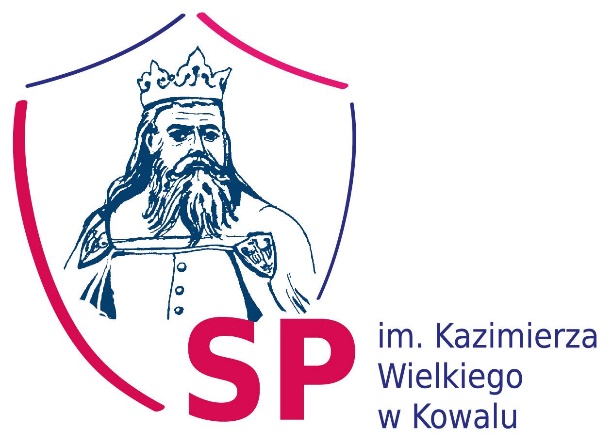 REGULAMIN REKRUTACJI DO PROJEKTUNR 2022-1-PL01-KA122-SCH-000069608
PT. „POZNAWAJ KULTURĘ I CHROŃ NATURĘ” 1.      ZAGADNIENIA OGÓLNE Projekt skierowany jest do uczniów, którzy w roku szkolnym 2022/23 uczęszczają do klas VI, VII oraz do klas VIII. W ramach projektu uczestnicy zakwalifikowani wezmą udział w zagranicznej mobilności edukacyjnej, która odbędzie się w Grecji w terminie 28.05-10.06.2023 r.  W ramach projektu uczestnicy zakwalifikowani do udziału oraz uczestnicy z listy rezerwowej brać będą udział w zajęciach przygotowawczych, które obywać się będą w Szkole Podstawowej im. Kazimierza Wielkiego w Kowalu przed rozpoczęciem mobilności. W ramach projektu uczestnicy zakwalifikowani do udziału brać będą udział w działaniach upowszechniających rezultaty, które odbywać się będą po zakończeniu mobilności.ZGŁOSZENIA DO PROJEKTU Każdy uczeń, który kształci się w Szkole Podstawowej im. Kazimierza Wielkiego w Kowalu może zgłosić swoją chęć udziału w projekcie poprzez wypełnienie formularza zgłoszeniowego i złożenie go w wyznaczonym terminie w sekretariacie szkolnym. Dodatkowo w ramach rekrutacji przeprowadzony zostanie test językowy. Skład Komisji Rekrutacyjnej:Przewodniczący: Anna Prokopiak-Lewandowska – Dyrektor SP,Członkowie: Anna Szatkowska – wicedyrektor, nauczyciel j. angielskiegoKatarzyna Janicka – pedagog Emila Zasada – wychowawca Kamila Narazińska – wychowawcaElżbieta Czaplicka – wychowawcaDanuta Zbonikowska – wychowawcaBarbara Snopkowska – wychowawcaAneta Sadowska – wychowawca Harmonogram rekrutacji:	- 27.02.2023 r. – rozpoczęcie rekrutacji,	- 27.02.2023 r.  – spotkanie informacyjne dla uczniów zainteresowanych udziałem w projekcie,	- 6.03.2023 r. – zamknięcie zgłoszeń,	- 7.03.2023 r. – ogłoszenie wyników rekrutacji.	- 13.03.2023 r. – możliwość składania odwołań od decyzji Komisji Rekrutacyjnej. Komisja Rekrutacyjna spośród złożonych formularzy na podstawie przyznanych punktów wyłoni 30 uczestników projektu. Komisja Rekrutacyjna dodatkowo na podstawie przyznanych punktów ułoży rezerwową listę 5 uczestników. Listy zakwalifikowanych uczestników oraz rezerwowa lista uczestników zostaną opublikowane na szkolnej tablicy ogłoszeń w dniu 7.03.2023 r. w porządku alfabetycznym bez podania punktacji. Formularz zgłoszeniowy do udziału w projekcie składa się z:	- Informacji o uczniu (imię, nazwisko, klasa),	- Informacji na temat wyników w nauce,	- Opisu chęci oraz potrzeb udziału w projekcie oraz opis zaangażowania w życie szkoły (ten fragment  nie będzie oceniany punktowo przy tworzeniu list uczestników).  Do udziału w projekcie zostaną zakwalifikowani uczniowie z największą ilością punktów, aż do momentu wyczerpania limitu miejsc na każdej z list, w tym z klas szóstych maksymalnie 10 uczestników. Punkty będą przydzielane w następujący sposób:Ocena z j. angielskiego z końca poprzedniego semestru (celujący – 5 pkt, bardzo  dobry – 4 pkt, dobry – 3 pkt, dostateczny – 2 pkt, dopuszczający – 1 pkt)Średnia wszystkich ocen z końca poprzedniego semestru (średnia ocen przeliczana jest na punkty np. średnia ocen 4,75 – ilość punktów 4,75 pkt)Ocena z zachowania z końca poprzedniego semestru(wzorowe – 5 pkt, bardzo dobre – 4 pkt, dobre – 3 pkt, poprawne – 2 pkt)Uczniowie z mniejszymi szansami otrzymają dodatkowe punkty w rekrutacji (maksymalnie 3) –  wymagane potwierdzenie w formie zaświadczenia/opinii pedagoga/psychologa.Ostateczną listę uczestników, zatwierdzi Dyrektor szkoły po zakończeniu rekrutacji, procedury odwoławczej oraz potwierdzeniu przez wszystkich zakwalifikowanych uczestników chęci udziału w projekcie. Jeśli po zakończeniu rekrutacji liczba uczestników zakwalifikowanych będzie mniejsza niż zakładana (30 osób), przeprowadzona zostanie dodatkowa rekrutacja na tych samych zasadach. Każdy uczeń, który złożył formularz zgłoszeniowy i nie został zakwalifikowany do udziału w projekcie, będzie miał prawo odwołanie od decyzji komisji rekrutacyjnej w terminie 5 dni od ogłoszenia wyników. Do udziału w projekcie zostanie zakwalifikowanych w sumie 30 uczniów Szkoły Podstawowej im. Kazimierza Wielkiego w Kowalu, którzy zdobędą największą liczbę punktów w trakcie procesu rekrutacji. Termin składania odwołań od decyzji Komisji Rekrutacyjnej upływa w dniu 13.03.2023 r. Komisja Rekrutacyjna ma obowiązek zweryfikowania i pisemnej odpowiedzi na każde złożone odwołanie w ciągu 5 dni roboczych od dnia jego wpłynięcia.Ostateczną listę uczestników zatwierdza Dyrektor szkoły, który ma prawo (w uzasadnionych sytuacjach) zabronić zakwalifikowanemu uczniowi udziału w projekcie.W przypadkach nieujętych  niniejszym regulaminem ostateczną decyzję podejmuje Dyrektor Szkoły.Składając formularz zgłoszeniowy uczeń wyraża zgodę na przetwarzanie swoich danych osobowych w procesie rekrutacji oraz akceptuje regulamin rekrutacji do projektu.Regulamin zatwierdzono,Lista akceptacji regulaminu rekrutacji do projektunr 2022-1-PL01-KA122-SCH-000069608Pt. „Poznawaj kulturę i chroń naturę”Lista akceptacji regulaminu rekrutacji do projektunr 2022-1-PL01-KA122-SCH-000069608Pt. „Poznawaj kulturę i chroń naturę”Lista akceptacji regulaminu rekrutacji do projektunr 2022-1-PL01-KA122-SCH-000069608Pt. „Poznawaj kulturę i chroń naturę”………………………………………………………………………………………………………………………………….Dyrektor Szkoły PodstawowejKoordynator projektuImięNazwiskoPodpisImięNazwiskoPodpisImięNazwiskoPodpis